	V Ostravě	dne 16.12.2020Dodavatel a odběratel se dohodli na těchto podmínkách poskytování záloh za dodávku a odběr tepelné energie v r. 2021 :Fakturační období: měsíční.Termíny splatnosti záloh, jejich výše a variabilní symboly jsou uvedeny v následujícím rozpisu:Účetní období Variabilní symbol	Základ daně	DPHCelkem Kč	Splatnost do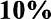 Výše záloh je stanovena na základě sjednaného odběru tepelné energie na všech odběrných místech odběratele s měsíčním smluvním obdobím.Způsob placení záloh - příkaz k úhraděJe-li odběratel v prodlení se zaplacením jednotlivých záloh, zavazuje se zaplatit dodavateli za každý den prodlení smluvní pokutu ve výši 0.050% z nezaplacených dohodnutých záloh. F) Na faktuře bude odečtena skutečně poskvtnutá záloha.G)Při úhradě záloh uvádějte konstantní symbol 304.H)Při změně cen tepelné energie je dodavatel oprávněn stanovit novou výši záloh.Pro potřeby Kontrolního hlášení považujeme Variabilní symbol za Evidenční číslo daňového dokladu. To znamená, že v našem Kontrolním hlášení budeme uvádět rovněž jako Evidenční číslo daňového dokladu Variabilní symbol.Tento platební kalendář je platný a účinný ode dne jeho podpisu oběma smluvními stranami, podléhá-li však povinnému zveřejnění v registru smluv dle zákona č. 340/2015 Sb., ve znění pozdějších předpisů, nabývá účinnosti až dnem jeho zveřejnění v registru smluv. Smluvní strany se dohodly, že ujednání obsažená v tomto platebním kalendáři se použijí i na právní poměry ze smlouvy, vzniklé mezi smluvními stranami od data vystavení tohoto platebního kalendáře.Další ujednání:Smluvní strany se dohodly, Že má-li být tato smlouva/dodatek/příloha v souladu se zákonem Č. 340/2015 Sb., o registru smluv ('ZRS”), uveřejněna prostřednictvím registru smluv, pak její uveřejnění se zavazuje zajistit bez zbytečného odkladu, nejpozději do 15 dnů ode dne jejího uzavření, na své náklady postupem stanoveným výše uvedeným zákonem odběratel. Před uveřejněním této smlouvy/dodatku/přílohy v registru smluv zajistí odběratel znečitelnění těch ustanovení, která představují výjimku z povinnosti uveřejnění podle Š3 odst. 1,2 ZRS, a to ustanovení tvořící obchodní tajemství dodavatele (cena tepla za GJ, objem tepla v GJ za určité období, velikost smluvního výkonu, cena za kW/MW smluvního výkonu, výše záloh, cenové vzorce) a dále osobní údaje, vč. podpisových vzorů zástupců smluvních stran. V případě, že odběratel neuveřejnění smlouvu/dodatek/přílohu v registru smluv ve výše , dohodnuté lhůtě, je dodavatel oprávněn tuto smlouvu/dodatek/přílohu v registru smluv uveřejnit sám. V případě porušení povinnosti odběratele uvedené v tomto ustanovení, odpovídá tento dodavateli za majetkovou i nemajetkovou újmu.DOHODA O POSKYTOVÁNÍ ZÁLOH ZA ODBĚR TEPELNÉ ENERGIE PRO ROK 2021	Strana 2 z 2- Číslo smlouvy 42042	Daňový dokladPlatební kalendář Tato dohoda je nedílnou součástí smlouvy.Po potvrzení nám dohodu v jednom vyhotovení vraťte obratem zpět.Dodavatel:	Odběratel:…………………. …………………. finanční a administrativní ředitelDOHODA O POSKYTOVÁNÍ ZÁLOH ZA ODBĚR TEPELNÉ ENERGIE PRO ROK 2021	Strana 1 z 2DOHODA O POSKYTOVÁNÍ ZÁLOH ZA ODBĚR TEPELNÉ ENERGIE PRO ROK 2021	Strana 1 z 2- číslo smlouvy 42042DODAVATEL:Veolia Energie ČR, a.s.28. října 3337/7, Moravská Ostrava, 702 OO OstravaIČO: 45193410	DIČ: CZ45193410Zapsáno v obchodním rejstříku, vedenémDaňový dokladPlatební kalendářKrajským soudem v Ostravě sp.zn.B 318Statutární město Olomoucčíslo účtu/kód banky: 	107-0006606791/0100IČ 00299308Odbor kancelář tajemníkaHorní náměstí 583ODBĚRATEL:	10166Statutární město OlomoucHorní náměstí 583, 779 OO OlomoucIČO: 00299308	DIČ: CZ00299308Zapsáno ve veřejném rejstříku, vedeném u Krajského soudu v Ostravě, SP. zn. Pr 989 číslo účtu/kód banky: 27-1801731369/0800779 11 Olomouc01/2021………………………...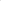 …………………….15.01.202102/2021………………………...…………………….15.02.202103/2021………………………...…………………….15.03.202104/2021………………………...…………………….15.04.202105/2021………………………...…………………….17.05.202106/2021………………………...…………………….15.06.202107/2021………………………...…………………….15.07.202108/2021………………………...…………………….16.08.202109/2021………………………...…………………….15.09.202110/2021………………………...…………………….15.10.202111/2021………………………...…………………….15.11.202112/2021………………………...…………………….15.12.2021